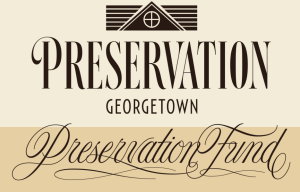 Preserving our Past to Enrich our Future 2022Once a year Preservation Georgetown (PG) offers grants to  assist with the preservation of historic residential or commercial structures in the greater Georgetown area. We welcome you to carefully review our guidelines and, if eligible, submit your application for consideration. NOTE: New construction and projects already underway are not eligible. PROGRAM OVERVIEW: Developed and administered by PG, our first Fund Program grants were awarded in 2016. To date, the average grant award has been $3,400. PG uses the following three approaches, offered by the United States Secretary of the Interior (SOI) standards, for the treatment of historic properties: Preservation, Rehabilitation, and Restoration. Please see the attached resource page for additional information. The application process will  occur in two phases as shown below. The first phase is a general evaluation to determine if your project will  qualify. The second phase is a very detailed evaluation of your project and supporting documents. PHASE I (MAY 7 – JULY 15, 2022) Compile your phase I packet to include: 1. Completed 4 page PHASE I Application (see attached) 2. Required documents as indicated in application (i.e. proof of ownership) 3. Project concepts 4. Documentation demonstrating that the City Planning Department has reviewed your project 5. $10 Application Fee Submit your phase I packet between May 7 and July 15, 2022 You will receive notification from PG by August1 if your project qualifies forPhase 2 (Submit BY NOVEMBER 15, 2022) ………You will be contacted by PG to schedule a site visit/project review by the Grant Committee in late November. Projects receiving approval will be announced in early December. GRANT QUALIFICATIONSEligible structures are listed in the 2016 CMEC Historic Resources Survey for the City of Georgetown and constructed in or before 1960. These structures can be restored through methods of Preservation, Rehabilitation, or Restoration. Eligible projects:   Preservation, rehabilitation, or restoration projects include, but are not limited to, the following structural components: Porch / balcony                                          Deteriorated water board            Foundation/Skirting                                 Repair stain glass windowsChimneys StructuralWindow repair due to structural damage using SOI methods of RESTORATION.Projects that will NOT BE CONSIDERED include, but are limited to, the following: Interior work of any kind:  Air conditioning, plumbing, ElectricalVinyl or aluminum windows, screensLandscapingPainting, or other cosmetic workDriveways, sidewalks, fences, or retaining wallsCosmetic work or routine maintenanceProjects to meet Code RequirementsNew Construction              Schedule your Project Review with the Georgetown HPO:Downtown & Historic PlannerPlanning Department406 W 8th StreetGeorgetown, TX 78626      Phone     512-930-3581                www.historic.georgetown.org 	                                                                2AGRANT POLICIES for 2022All work on an Historic Structure must be completed according to the Secretary of the Interior’s Standards for the Treatment of Historic Properties. These standards promote the best practices and are available for review at www.nps..gov/tps/standards.htm       Project approvals required by the City of Georgetown, the Historic Architectural Review Commission (HARC) or any government agency will be obtained and submitted with the Grant Application in Phase 2.The structure will be listed in the 2016 Georgetown Historic Resources Survey and be built in or before 1960. Grants are restricted to phases of a project on which work has not begun at the time of Grant Application. New construction is not eligible for grant funds. Routine Maintenance is considered the responsibility of the property owner and is not eligible for grants.Grant amounts are fixed and do not increase due to unforeseen circumstances.  Funds must be reimbursed within 12 months from the date of award.  Extensions may be requested in writing.When replacement or reconstruction of exterior architectural elements is part of the grant project, pictorial, historical, or physical documentation of the original elements will be required. In addition, detailed drawings showing the proposed method of reconstruction or replacement and the specific type of replacement materials shall be included in the application. Materials will be specified in the contractor’s bid.  A project with more than one phase will contain an itemized bid for each phase.  A covered porch restoration may require individual bids for foundation stabilization, flooring, railing, ceiling and roof structure.Structures are not eligible for grants in consecutive years.Preservation Georgetown is not responsible for any aspect of the preservation, rehabilitation or restoration of a grant funded project.Grant funds will be awarded according to the Grant Reimbursement Agreement included in this application packet.  Not every qualifying application will be awarded funding.  Grant decisions are at the discretion of the Preservation Georgetown Board of Directors.I HAVE READ AND UNDERSTAND THE ABOVE PG GRANT POLICIES __________________________________________________________________________Applicant's Signature                                                                                                                 Date							3ACONDITIONAL GRANT REIMBURSEMENT INFORMATION AND AGREEMENT Initial each item below, sign, and return with your application.______All work must be completed according to the Secretary of Interior’s Standards for the Treatment of Historic Properties, related Guidelines, and City Codes.  It is the applicant’s responsibility to follow these guidelines.______All grants are handled on a reimbursement basis and will not be awarded until the project is completed and the terms for reimbursement are followed.______The grant recipient will pay the contractor according to the terms of their contract. _____ Modifications to the approved project will require written notification to Preservation Georgetown with details concerning any change in contractor, architect, professional vendor, approved materials, submitted drawings, or additional work during the active period of this grant (12 months from notification plus any PG approved extensions).  May require approval by the HPO. ______The grant recipient will submit a Request for Reimbursement to PG attesting that the project has been completed.  PG reserves the right to review and inspect the completed project prior to reimbursement.______Proof of payment from all contractor and vendor fees, along with a release of payment from the contractor and copies of payment checks, receipts for materials, and associated expenses will be required when submitted to PG. ______Grant recipient understands that they are responsible for expenses associated with the approved project that are in excess of the awarded grant amount. ______ If awarded a grant, the applicant authorizes the use of project information such as “before and after” photos to publicize PG, the Preservation Fund Program, and the importance of the Preservation of Historic Structures to the Georgetown Community.     ______Preservation Georgetown reserves the right to cease funding of a grant project if Grant Policies and the Conditional Grant Reimbursement Guidelines are not followed.________________________________________________________________________Applicant’s Signature                                                                                       Date4AAPPLICATION PACKAGE CHECKLIST 2022Phase 1   Pages 1-2$10 Application Fee RECEIPTED AT INITIAL APPLICATION.Copies of Signed Pages 3A & and 4APHASE 1      Page 1,    Page 2,    and Page 3Applicant and Ownership page    Phase 1 Page 1History from the 2016 Historic Resource Survey           Phase 1 Page2Attach Relevant documents from Ownership Section such as legal documents showing ownership or owner’s permission to work on property, if not owned by applicant.Brief Details of Project       Phase 1    Page 3  Provide up to six (6) photos of project siteProvide up to 6 photos of the front, back and sides of the project structureReview by the CITY OF GEORGETOWN PLANNING DEPARTMENTPhase 2   PAGE 1Copies of reviews/approvals from government agencies such as the City of Georgetown or HARC.Project Details and Architectural plans, if any. Contractor’s Itemized Bid(s) Enclosed with description of materialsAmount of Grant RequestedAll application documents become the property of PGRETURN THIS APPLICATION AND SUPPORTING DOCUMENTS VIA MAIL OR EMAIL AS FOLLOWS:BY MAIL:       Preservation Georgetown P. O. Box 1265                                                           Georgetown, TX 78627                                                           preservationgeorgetown@gmail.com2022 APPLICANT INFORMATIONNAME OF APPLICANT, INDIVIDUAL OR ORGANIZATION _____________________________________________________________CONTACT PERSON ________________________________________________________ PHONE_______________________Email____________________________MAILING ADDRESS_____________________________________________________________ ZIP CODE ________________     OWNERSHIP INFORMATIONLEGAL OWNER OF PROPERTY ___________________________________________________________________HOW LONG HAS THE OWNER OWNED THE STRUCTURE? ______YEARS   ______MONTHSIS THE STRUCTURE USED AS A RESIDENCE? _______YES   _______NODOES THE OWNER OCCUPY THE STRUCTURE? _______YES   _______NOIF YES, IS IT THE OWNER’S HOMESTEAD? ________YES   _______NOIF YES, FOR HOW LONG? _______YEARS   _______ MONTHSIS THE STRUCTURE INSURED? ______YES   ______NO        IF YES, PROVIDE POLICY INFORMATION: _____________________________________________________________HAVE YOU PREVIOUSLY RECEIVED FUNDING FROM PG?    YEAR____________ ******PROVIDE COPIES OF LEGAL DOCUMENTS SHOWING OWNERSHIP (E.G., PROPERTY TAX FORM, DEED OF TRUST) ***********IF THE APPLICANT IS NOT THE OWNER, PROVIDE DOCUMENTATION OF OWNER’S PERMISSION FOR THE APPLICANT TO AUTHORIZE WORK ON THE PROPERTY******PHASE 1       PAGE 1                                                   HISTORY OF STRUCTURETO LOCATE A PROPERTY IN THE 2016 CMEC TEXAS HISTORICAL SURVEY: Use the link below to open the Georgetown Resources Map.   To locate the property, enter the address in the search window in the top left and corner of the map.   With your mouse, hover over the red, green, or blue dot to activate the information dropdown.  At the bottom of the small info screen, click on the “more info” prompt to open the 2016 CMEC Historic Survey Report on the subject property. Print and submit with Grant Applicationhttps://georgetowntx.maps.arcgis.com/apps/webappviewer/index.html?id=22cfe94aa87c4224a6b87347e0668220ANSWER THE FOLLOWING USING THE 2016 CMEC GEORGETOWN HISTORIC SURVEY:ADDRESS_________________________________________________________________WHEN WAS THE STRUCTURE BUILT ______________________ IF ADDITIONAL DOCUMENTATION IS AVAILABLE ON THE BUILD DATE OF THE HISTORIC STRUCTURE, PLEASE ATTACH THAT DOCUMENTATION TO THE APPLICATION.RESOURCES SURVEY SITE NUMBER ______________________IS THIS STRUCTURE?1.     ON THE NATIONAL REGISTER OF HISTORIC PLACES?   ____YES   ___NO2.     A RECORDED TEXAS HISTORIC LANDMARK? ____YES  ___NO3.    LISTED INDIVIDUALLY OR AS PART OF A HISTORIC DISTRICT?  ___YES___NO4.    HISTORIC DISTRICT WHERE PROPERTY IS LOCATED:______________________________________________________________NAME OF NEIGHBORHOOD ASSOCIATION (IF APPLICABLE) ________________________________________________________________________ NO KNOWN HISTORIC OVERLAY OR NEIGHBORHOOD AFFILIATION______ HISTORY OF THE STRUCTURE (attach extra pages if needed)______________________________________________________________________________________________________________________________________________________________________________________________________________________________________________________PHASE 1   PAGE 2PROJECT DETAILSPROJECT TITLE ___________________________________________________________________________________PROJECT ADDRESS (If different from Mailing Address) _____________________________________________________________________________________ _____________________________________________________________________________________ Zip Code _______________PROJECT INFORMATIONBREIFLY DESCRIBE THE PROJECT ____________________________________________________________________________________________________________________________________________________________________________________________________________________________________________________________DESCRIBE HOW THE PROJECT COMPLIES WITH THE TREATMENT GUIDELINES FOR PRESERVATION, RESTORATION OR REHABILITATION IN THE SECRETARY OF THE INTERIOR STANDARDS.         www.nps.gov/tps/standards.htm _______________________________________________________________________________________________________________________________________________________________________________________________________________________________________________________________________________________________________________________________________________________________________________________________________________________________________________________________________________________________________________________________________________________________________________________________________________________________________________________________________DESCRIBE WHAT YOU HAVE DONE IN THE PAST TO PRESERVE, RESTORE OR REHABILITATE THIS STRUCTURE, WHAT THE CURRENT PROJECT WILL ACCOMPLISH AND WHAT OTHER PRESERVATION, RESTORATION, OR REHABILITATION WORK IS PLANNED FOR THE FUTURE. (Attach extra pages if needed)____________________________________________________________________________________________________________________________________________________________________________________________________________________________________________________________________________________________________________________________________________________________________________________________________________________________________Was your project reviewed by the HPO? ______YES ______N0  Documentation Attached?      Letter of review or email will do.                                                                   PHASE  1    PAGE  3 GRANT REQUEST 2022NAME _________________________________________________________ADDRESS ______________________________________________________AMOUNT OF GRANT REQUESTED       $_______________________________ MORE THAN ONE PROJECT CAN BE SUBMITTED FOR A GRANT BUT MUST BE BID AND DOCUMENTED SEPARATELY. PLEASE ATTACH EXTRA PROJECT DOCUMENTS TO APPLICATIONPROJECT TITLE______________________________________________________________CONTRACTOR______________________________________________________ITEMIZED BIDS, ATTACHED_____________________________________________________________________________________________________________________________________________________________________________________IF THE PROJECT CONSISTS OF SUB-PROJECTS THAT COULD BE CONSIDERED SEPARATELY FOR GRANTS, THEY SHOULD BE DESCRIBED AND COSTED SEPARATELY WITH SEPARATELY ITEMIZED BIDS.  SUBMIT AN ITEMIZED BID FOR EACH CATEGORY OF WORK ELIGIBLE FOR FUNDING. FOR EXAMPLE, BIDS FOR FOUNDATION REPAIR MAY NEED PIER AND BEAM STABILIZATION AND FOUNDATION SKIRTING.  EACH WOULD REQUIRE A SEPARATE COST BREAKDOWN.   ATTACH COPIES OF BIDS WITH DETAILS.  GRANTS MAY BE AWARDED FOR A DESIGNATED PORTION OF THE PROJECT.PHASE  2     PAGE  1